Инструкция как позвонить на консультацию по Скайпу  врачу-терапевтуВыполните установку приложения Skype с официального сайта, после чего зарегистрируйтесь в программе, следуя инструкциям на экране. Подключите к компьютеру микрофон, колонки или наушники и, если необходимо, веб-камеру для совершения видеозвонков. Запустите Skype и в меню «Настройки» проверьте качество звука и приема микрофона, а также изображения на мониторе. В меню контактов имеется номер с указанием «Тест», позвонив по нему вы сможете проверить, как звучит ваш голос во время звонков.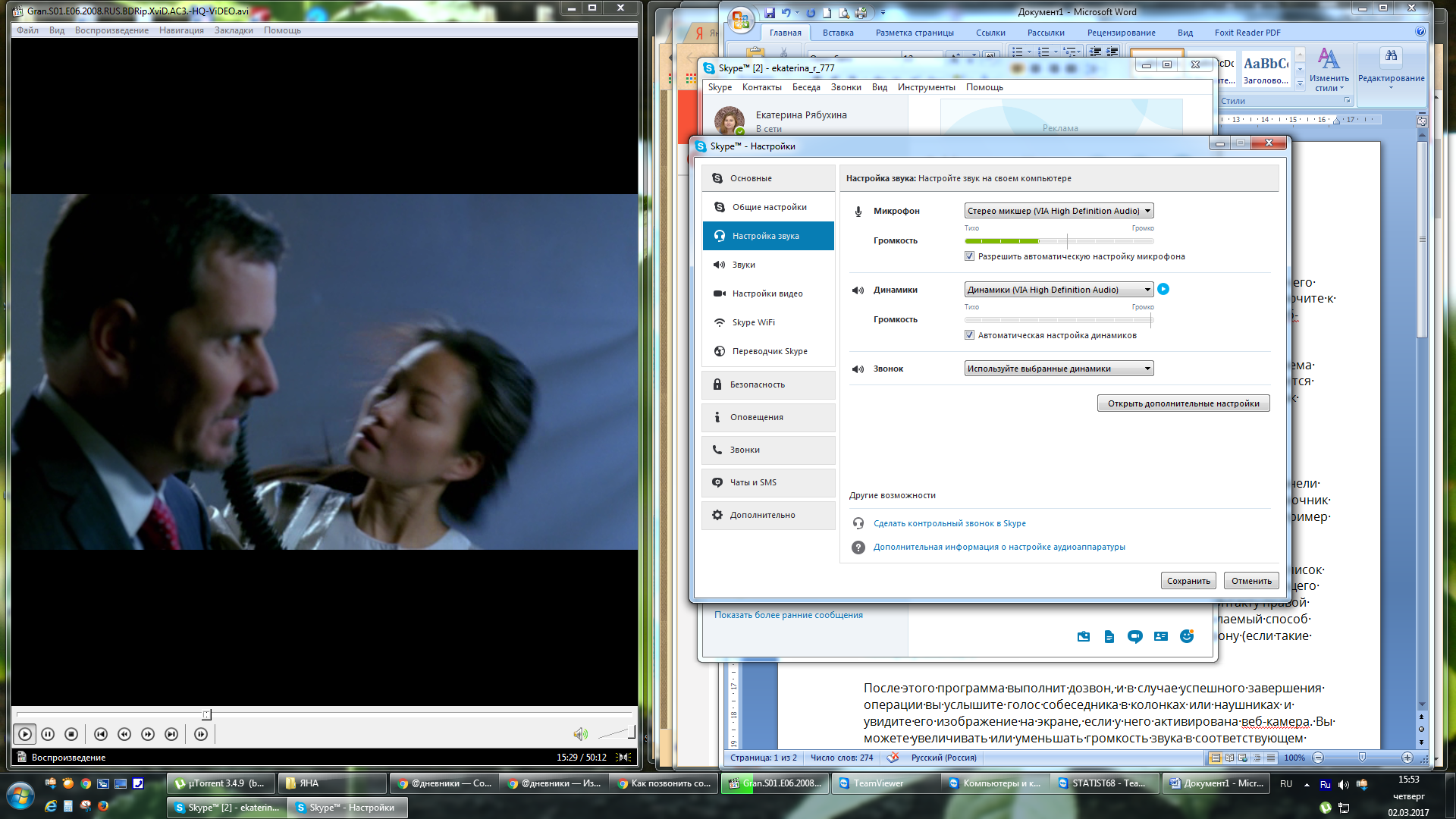 2Выберите пункт «Контакты» и в нем – «Добавить контакт» в верхней панели Skype. Добавьте нужные вам контакты пользователей, используя справочник приложения. Поиск можно выполнять по нескольким параметрам, например логину в Skype, номеру телефона и т.д.Контакт для разговора с врачом    gkb5saransk@mail.ru3 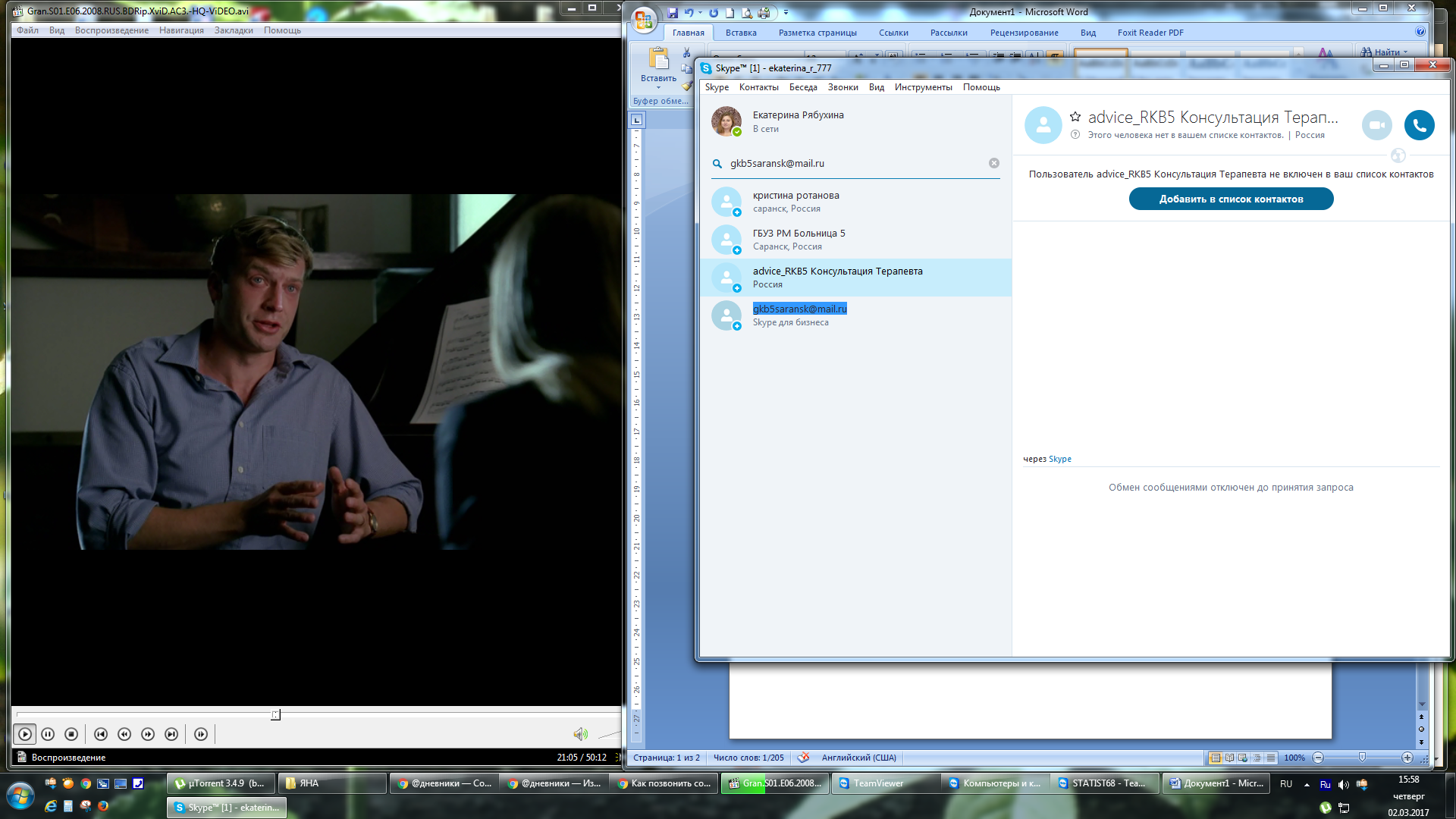 Кликните по контакту правой кнопкой мыши и выберите пункт «Позвонить». Укажите желаемый способ звонка: через Skype, по мобильному или домашнему телефону (если такие номера указаны).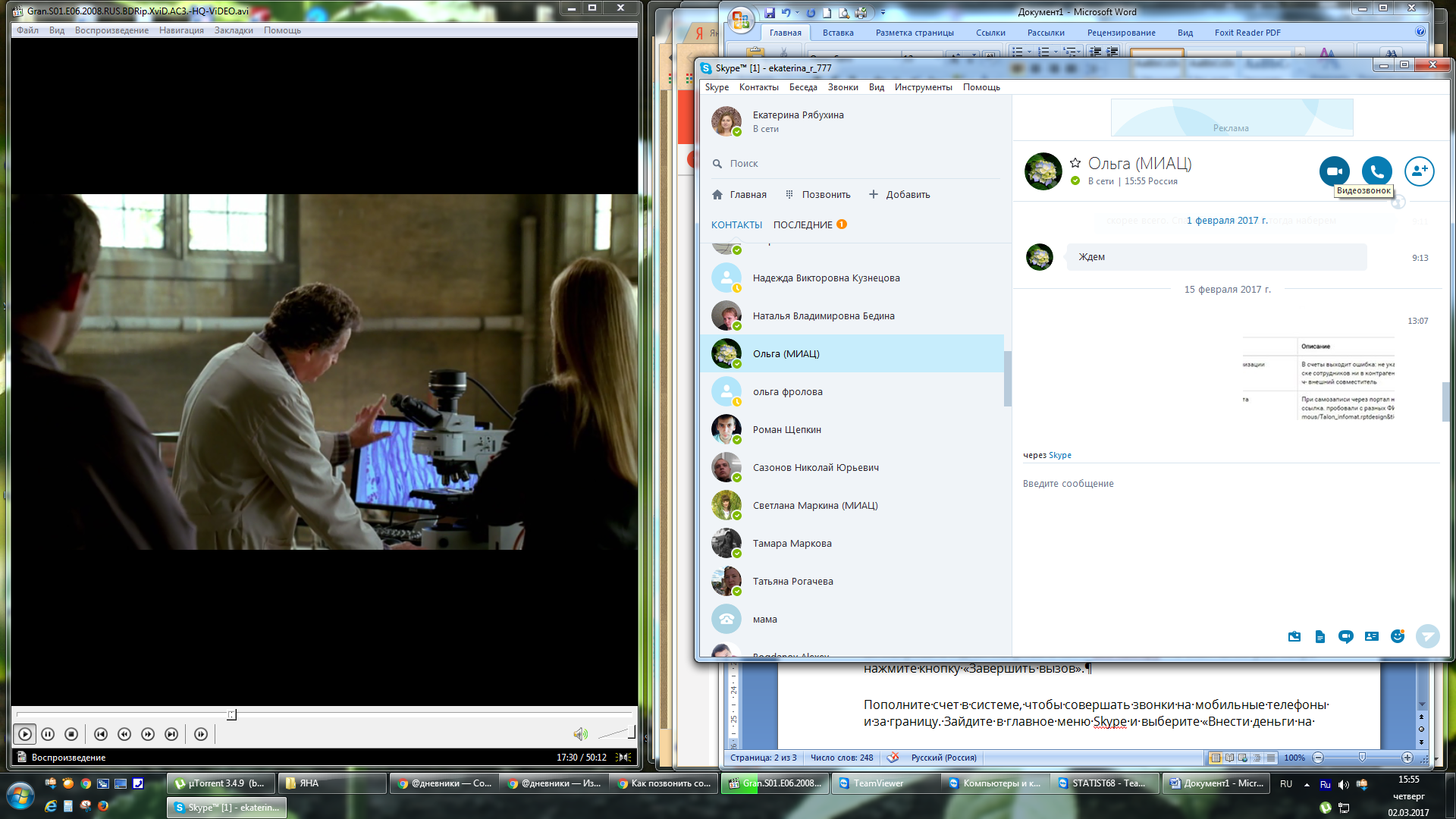 4После этого программа выполнит дозвон, и в случае успешного завершения операции вы услышите голос собеседника в колонках или наушниках и увидите его изображение на экране, если у него активирована веб-камера. Вы можете увеличивать или уменьшать громкость звука в соответствующем меню на экране во время звонка и выключать его полностью, а также активировать и деактивировать свою веб-камеру. По окончании разговора нажмите кнопку «Завершить вызов».5